PROGRAMME SCHEDULEPROGRAMME SCHEDULE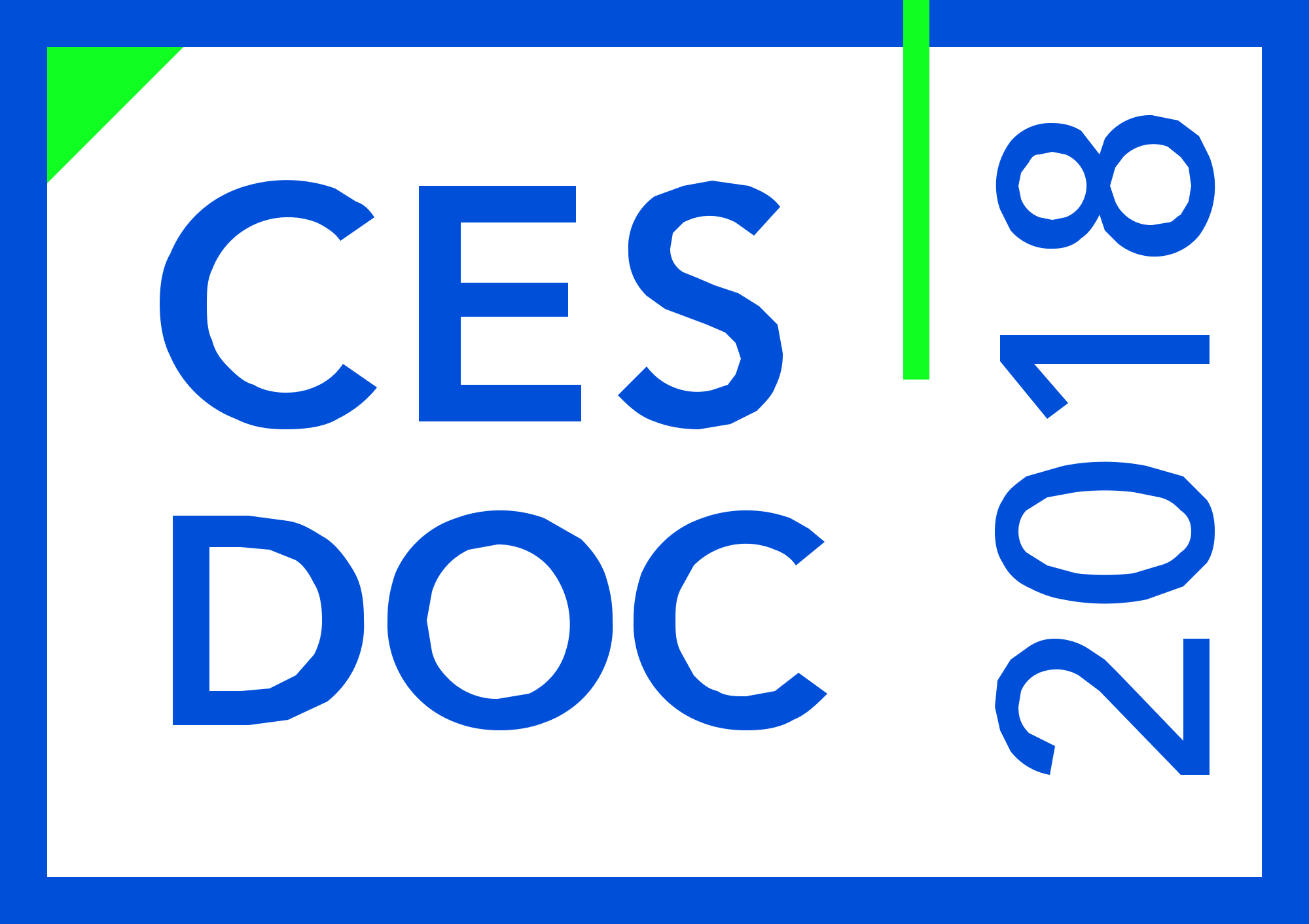 Day 118th December 2018TuesdayTIMEACTIVITYACTIVITYVENUE08.30 – 09.30RegistrationRegistration Desk09.30 – 10.30Inaugural FunctionCollege Auditorium10.30 – 11.00High TeaKeynote Presentation TOPICChair: 11.00 – 11.30 Prof. Dominik H. LangMonitoring the built environment –Towards more efficient Disaster Risk ReductionCollege Auditorium11.30 – 12.00 Prof. Sajal. K. DebSeismic response control of low-rise buildings using U-STI: a low-cost base isolation systemCollege Auditorium12.00 – 12.30Prof. B. BhattacharjeeDurability for sustainable concrete in North-East IndiaCollege Auditorium12.30 – 13.00 Mr. Biswajit DasSustainable development of water resources in view of emerging challenges in IndiaCollege Auditorium13.00 – 13.30 Dr. Hemanta DoloiEvaluating infrastructure projects through the lens of sustainabilityCollege Auditorium13.30 – 14.30Lunch BreakCollege Lawn14.30 – 16.00Technical Session 1College AuditoriumTechnical Session 2Room No. 2Technical Session 3Seminar Room16.00 – 17.30Technical Session 4College AuditoriumTechnical Session 5Room No. 2Technical Session 6Seminar Room17.30 – 18.00BreakBreak18.00 – 21.00Visit Stalls, Cultural Function and Conference DinnerCollege LawnDay 219th December 2018WednesdayTIMEACTIVITYVENUE09.00 – 09.30BreakfastKeynote presentation TOPICChair: 09.30 – 10.00 Dr. Abdelghani MeslemRecent Efforts Toward Earthquake Risk Reduction in India.College Auditorium10.00 – 10.30 Dr. Shailesh Kr. AgarwalEmerging construction systems for sustainable mass housing.College Auditorium10.30 – 11.00Dr. Manoj DattaSustainability of Landfills for Hazardous Waste and Municipal Solid Waste – Some Case StudiesCollege Auditorium11.00 – 11.30 Dr. I. K. PateriyaInitiatives in research and new technologies application under PMGSYCollege Auditorium11.30 – 12.00 Dr. Diganta BarmanSpace based technology paradigm in flood management - an overview.College Auditorium12.00 – 12.30Dr. Kamal C. SarmaInfrastructure development & our attitudes are two key elements for sustainable development of Assam.College Auditorium12.30 – 13.00 Dr. Guna Nidhi PaudyalCollege Auditorium13.00 – 14.00Lunch BreakCollege Lawn14.00 – 16.00Technical Session 7College AuditoriumTechnical Session 8Room No. 2Technical Session 9Seminar Room16.00 – 16.15Break16.15 – 17.00Plenary SessionCollege Auditorium17.00 – 17.30Valedictory Function College Auditorium